Entraineur: 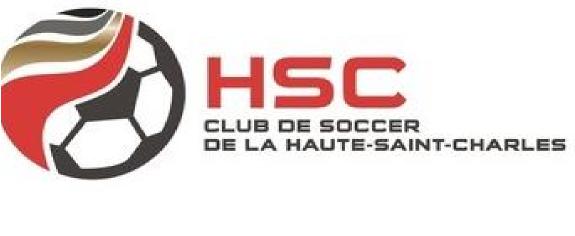 NomBABIN, DEREKBERTHIAUME, EMILEBOULIANE, BENJAMINCHARRIER, HENRICKDELAGE, JUSTINDESBIENS, GUSTAVGERVAIS, TAOLANDRY, OLIVIERLAROSE, EMMANUELLEBEL, OLIVIERPILOTE, ALEXISVALLIERES, ZACHARY